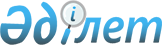 Іле ауданы бойынша мектепке дейінгі тәрбие мен оқытуға мемлекеттік білім беру тапсырысын, ата-ана төлемақысының мөлшерін бекіту туралы
					
			Күшін жойған
			
			
		
					Алматы облысы Іле ауданы әкімдігінің 2018 жылғы 16 шілдедегі № 331 қаулысы. Алматы облысы Әділет департаментінде 2018 жылы 31 шілдеде № 4774 болып тіркелді. Күші жойылды - Алматы облысы Іле ауданы әкімдігінің 2019 жылғы 23 шілдедегі № 285 қаулысымен
      Ескерту. Күші жойылды – Алматы облысы Іле ауданы әкімдігінің 23.07.2019 № 285 қаулысымен (алғашқы ресми жарияланған күнінен кейін күнтізбелік он күн өткен соң қолданысқа енгізіледі).
      "Білім туралы" 2007 жылғы 27 шілдедегі Қазақстан Республикасы Заңының 6-бабының 4-тармағының 8-1) тармақшасына сәйкес, Іле ауданының әкімдігі ҚАУЛЫ ЕТЕДІ:
      1. Іле ауданы бойынша мектепке дейінгі тәрбие мен оқытуға мемлекеттік білім беру тапсырысы, ата-ана төлемақысының мөлшері осы қаулының қосымшасына сәйкес бекітілсін.
      2. "Іле ауданының білім бөлімі" мемлекеттік мекемесі Қазақстан Республикасының заңнамасында белгіленген тәртіппен:
      1) осы қаулының Алматы облысы Әділет департаментінде мемлекеттік тіркелуін;
      2) осы қаулы мемлекеттік тіркелген күннен бастап күнтізбелік он күн
      ішінде оның қазақ және орыс тілдеріндегі қағаз және электронды түрдегі көшірмелерін Қазақстан Республикасы нормативтік құқықтық актілерінің эталондық бақылау банкіне ресми жариялау және енгізу үшін "Республикалық құқықтық ақпарат орталығы" шаруашылық жүргізу құқығындағы республикалық мемлекеттік кәсіпорнына жіберілуін;
      3) осы қаулыны Іле ауданы әкімдігінің интернет-ресурсында оның ресми жарияланғаннан кейін орналастыруын;
      4) осы қаулы мемлекеттік тіркелген күннен кейін он жұмыс күні ішінде Іле ауданының әкімі аппаратының мемлекеттік-құқық бөліміне осы тармақтың 1), 2), 3) тармақшаларында қарастырылған іс-шаралардың орындалуы туралы мәліметтерді ұсынуды қамтамасыз етсін.
      3. Осы қаулының орындалуын бақылау аудан әкімінің орынбасары Куматаев Нурлан Орынбасаровичке жүктелсін.
      4. Осы қаулы әділет органдарында мемлекеттік тіркелген күннен бастап күшіне енеді және алғашқы ресми жарияланған күнінен кейін күнтізбелік он күн өткен соң қолданысқа енгізіледі. Іле ауданы бойынша мектепке дейінгі тәрбие мен оқытуға мемлекеттік білім беру тапсырысын, ата-ана төлемақысының мөлшері
      Ескертпе:
      1) мемлекеттік коммуналдық қазыналық кәсіпорындарының ұйымдық-құқықтық нысанында құрылған мемлекеттік мектепке дейінгі ұйымдарда баланың жасына қарамастан тамақтануға кететін шығынның 100 пайызын құрайды;
      2) мемлекеттік білім беру тапсырысы орналастырылғандарды қоспағанда, жекеменшік мектепке дейінгі ұйымдарда мектепке дейінгі ұйымның құрылтайшысы белгілейді.
					© 2012. Қазақстан Республикасы Әділет министрлігінің «Қазақстан Республикасының Заңнама және құқықтық ақпарат институты» ШЖҚ РМК
				
      Іле ауданының әкімі

К. Медеуов
Іле ауданының әкімдігінің 2018 жылғы "16" шілдедегі № 331 қаулысына қосымша 
№
Атауы
Мектепке дейінгі тәрбие және оқыту ұйымдарындағы тәрбиеленушілер саны
Мектепке дейінгі ұйымдарындағы ата-ана төлемақы мөлшері (айына/тенге)
Мектепке дейінгі ұйымдарындағы ата-ана төлемақы мөлшері (айына/тенге)
№
Атауы
Мектепке дейінгі тәрбие және оқыту ұйымдарындағы тәрбиеленушілер саны
3-жасқа дейін
3жастан-

7 жасқа дейін
Мектепке дейінгі мемлекеттік ұйымдар
Мектепке дейінгі мемлекеттік ұйымдар
Мектепке дейінгі мемлекеттік ұйымдар
Мектепке дейінгі мемлекеттік ұйымдар
Мектепке дейінгі мемлекеттік ұйымдар
1
"Алматы облысының білім департаменті" мемлекеттік мекемесінің Іле ауданының Жетіген селосында "Балдырған" балалар бақшасы мемлекеттік коммуналдық қазыналық кәсіпорны 
50
-
15000
2
Іле ауданы Боралдай кенті әкім аппараты" Мемлекеттік мекеменің "Балдәурен" санаторлық топтарымен бөбекжай-балабақшасы" мемлекеттік коммуналдық қазыналық кәсіпорны 
220
12280
15000
3
Іле ауданының Ащыбұлақ ауылдық округі әкімдігінің "Күншуақ" бөбекжай балабақшасы мемлекеттік қазыналық кәсіпорны
140
12280
15000
4
Іле ауданының Қараой ауылдық округі әкімінің "Балапан" бөбекжай мемлекеттік мекемесінің балабақшасы мемлекеттік қазыналық кәсіпорны 
320
12280
15000
Мектепке дейінгі жеке меншік ұйымдар
Мектепке дейінгі жеке меншік ұйымдар
Мектепке дейінгі жеке меншік ұйымдар
Мектепке дейінгі жеке меншік ұйымдар
Мектепке дейінгі жеке меншік ұйымдар
5
Жауапкершілігі шектеулі серіктестік "Нур Арай" "Нұр Арай" балабақшасы
180
-
15000
6
Жауапкершілігі шектеулі серіктестік "Нур Арай" "Әли" балабақшасы
100
-
13000
7
"СОЛНЫШКО" Бөбек-жай бақшасы Мемлекеттік емес ұйым 
125
24000
25000
8
Жеке кәсіпкер "ПАРАСАТ" (НУРЛАНОВА М.О.)" "Балауса" балабақшасы
100
-
13500
9
Жеке кәсіпкер "ПАРАСАТ" (НУРЛАНОВА М.О.)" "Гүлдер" балабақшасы
200
-
16000
10
Жеке кәсіпкер "ПАРАСАТ" (НУРЛАНОВА М.О.)" "Бал-Бала" балабақшасы
125
-
15000
11
Жеке Кәсіпкер "ГРЕЧКИНА АННА" "Еркеназ" бөбекжай балабақшасы
100
14000
14000
12
Жеке Кәсіпкер "ГРЕЧКИНА АННА" "Теремок" бөбекжай балабақшасы
80
14000
14000
13
Жауапкершілігі шектеулі серіктестік "Даулет-Центр" "Бөбек" бөбекжай балабақшасы
100
15000
15000
14
Жауапкершілігі шектеулі серіктестік "Даулет-Центр" "Медина" бөбекжай балабақшасы
100
12280
15000
15
Жауапкершілігі шектеулі серіктестік "ФаиЗаман" "Ақпейіл" бөбекжай балабақшасы
120
16000
16000
16
Жауапкершілігі шектеулі серіктестік "ФаиЗаман" "Ниетай" бөбекжай балабақшасы
100
16000
16000
17
Жеке кәсіпкер "Арепов А.А." "Балакай" бөбекжай балабақшасы
50
15000
15000
18
Жеке кәсіпкер "АРТЫКБАЕВ Т.М." "Балдырған" балабақшасы
30
-
15000
19
Жеке кәсіпкер "Жеке меншік балабақша "Ади-Нур"" (БЕКЖАНОВА Б.А) "Адинур" бөбекжай балабақшасы
100
15000
15000
20
Жеке кәсіпкер "МАКАЕВА Г.А." "Балақай" балабақшасы
60
-
18000
21
Жеке кәсіпкер "МАКАЕВА Г.А." "Санжар" балабақшасы
40
-
17000
22
Жеке кәсіпкер "ДАНАШ Б.С." "Байбота" балабақшасы
30
-
18000
23
Жауапкершілігі шектеулі серіктестік "Smart imperium" "Зерде" балабақшасы
120
-
20000
24
Жауапкершілігі шектеулі серіктестік "Smart imperium" "IMK" балабақшасы
250
-
15000
25
Жеке кәсіпкер "ШОЛПАН" "Аманат" балабақшасы
100
-
15000
26
Жеке кәсіпкер "ШОЛПАН" "Аймекен" балабақшасы
75
-
15000
27
Жауапкершілігі шектеулі серіктестік "ДАМУ-СЕНІМ" "Құлыншақ" бөбекжай балабақшасы
80
15000
15000
28
Жауапкершілігі шектеулі серіктестік "ДАМУ-СЕНІМ" "Нұр" бөбекжай балабақшасы
25
15000
15000
29
Жеке кәсіпкер "ДЖАНБАКИЕВА Г.Н." "Болашақ Кемеңгер" балабақшасы
90
-
20000
30
Жеке кәсіпкер "ДЖАНБАКИЕВА Г.Н." "Болашақ Кемеңгер 2" балабақшасы
80
-
20000
31
Жеке кәсіпкер "ДЖАНБАКИЕВА Г.Н." "Жулдызша" балабақшасы
40
-
20000
32
Жеке кәсіпкер "МАҒЖАН" (БОХАЕВ Д.Т.)" "Еркежан" балабақшасы
150
-
15000
33
Жауапкершілігі шектеулі серіктестік "Әділет РК" "Ботақан" бөбекжай балабақшасы
50
20000
16000
34
Жауапкершілігі шектеулі серіктестік "Әділет РК" "Бәйтерек" бөбекжай балабақшасы
50
20000
16000
35
Жеке кәсіпкер "АЙША" "Айша" балабақшасы
100
-
15000
36
Жеке кәсіпкер "ТЕРГЕУСОВА" "Шұғыла" бөбекжай балабақшасы
50
20000
16000
37
Жеке кәсіпкер "АЙСАНА" "Айсана" балабақшасы
100
-
15000
38
Жеке кәсіпкер "АЙАРУ" "Алақай" балабақшасы
50
15000
39
Жеке кәсіпкер "СЕМБИЕВ" "Балбөбек" балабақшасы 
30
-
15000
40
Жеке кәсіпкер "СЕМБИЕВ" "Ботақан" балабақшасы 
50
-
15000
41
Жеке кәсіпкер "БАКЛАНОВА Ю.В." "Диас" бөбекжай балабақшасы
50
18000
18000
42
Жеке кәсіпкер "УРАЗГАЛИЕВ М.Р." "Көктем" бөбекжай балабақшасы
50
15000
15000
43
Жеке кәсіпкер "ҚАЗЫНА" "Қазына" бөбекжай балабақшасы
40
15000
15000
44
Жеке кәсіпкер "СЕЗІМ" "Сезім" балабақшасы
25
-
16000
45
Жеке кәсіпкер "СЕЗІМ" "Балапан" бөбекжай балабақшасы
50
20000
16000
46
Жауапкершілігі шектеулі серіктестік "Барыс Қазына" "Арман" балабақшасы
25
-
15000
47
Жеке кәсіпкер "КУРМАНОВА А.Ж." "Немере" балабақшасы 
50
-
20000
48
Жауапкершілігі шектеулі серіктестік Бөбекжай "Премиум класс Сұңқар" "Премиум класс Сұңқар" бөбекжай балабақшасы
500
17000
17000
49
Жеке кәсіпкер "АКЖЕЛКЕН" "Акжелкен" балабақшасы
50
-
17000
50
Жеке кәсіпкер "АЙСУЛТАН" "Айсултан" балабақшасы
50
-
12600
51
Жеке кәсіпкер "Семья" "СемьЯ" балабақшасы
50
-
15000
52
Жеке кәсіпкер "ИНДИРА" "Бөбек" бөбекжай балабақшасы
25
15000
15000
53
Жеке кәсіпкер "БАЛБӨБЕК" "Балбөбек" балабақшасы
75
-
15000
54
Жеке кәсіпкер "КУАНДЫКОВА" "Айгөлек" балабақшасы
30
-
12000
55
Жеке кәсіпкер "ЖУМАГЕЛДИН Е.П." "Айгөлек" бөбекжай балабақшасы
50
18000
15000
56
ЖЕКЕМЕНШІК БАЛАБАҚША "АЛТЫН ҰЯ" "Алтын ұя" бөбекжай балабақшасы
50
16000
16000
57
Жеке кәсіпкер "МУЛИКОВА" "Арлан" балабақшасы
100
-
15000
58
Жеке кәсіпкер "КУРМАНБЕКОВА Д.Ж." "Бал-Дәурен" балабақшасы
30
-
15000
59
Жеке Кәсіпкер "ЧЕГЕБАЕВА А.К." "Балапан" бөбекжай балабақшасы
125
18000
18000
60
Жеке кәсіпкер "ЗАҢҒАР" "ЗАҢҒАР" балабақшасы
75
-
15000
61
Жеке кәсіпкер "ЗАҢҒАР" "ДАРЫН" балабақшасы
50
-
15000
62
Жеке кәсіпкер "СЕРИКОВА Ж.Т." "Күншуақ" балабақшасы 
30
-
15000
63
Жеке кәсіпкер "БАЙТЕРЕК" бала-бакшасы "Бәйтерек" балабақшасы
50
-
16800
64
Жауапкершілігі шектеулі серіктестік "БэбиЖан" "Бэбижан" балабақшасы
50
-
16000
65
Жеке кәсіпкер "АЙБӨБЕК" "Ай-бөбек" балабақшасы
25
-
15000
66
Жеке кәсіпкер "ОРЫНБАЕВ" "Ақ бота" балабақшасы
50
-
13000
67
Жеке кәсіпкер "АЙБАТЫРОВ ӘЗ-НҰРДӘУЛЕТ ӘЛІБЕКҰЛЫ" "Толқын" бөбекжай балабақшасы
50
15000
17900
68
Жеке кәсіпкер "АЙБАТЫРОВ ӘЗ-НҰРДӘУЛЕТ ӘЛІБЕКҰЛЫ" "Шағала" бөбекжай балабақшасы
25
15000
17900
69
Жеке кәсіпкер "ТУРУСПАЕВА" "Ай-Ару" бөбекжай балабақшасы
50
20000
17000
70
Жеке кәсіпкер "АСИМА" "Үміт" бөбекжай балабақшасы
50
18000
15000
71
Жеке кәсіпкер "СЕНІМ" "Сенім" бөбекжай балабақшасы
25
12871
15005
72
Жеке кәсіпкер "НҰРСЕРІК" "Нұрсерік" балабақшасы
25
-
18000
73
Жауапкершілігі шектеулі серіктестік "Гульзайра и КО" "Болашақ" бөбекжай балабақшасы
50
16000
16000
74
Жеке кәсіпкер "АЙБЕК И К" "АЙГӨЛЕК-АЙ" бөбекжай балабақшасы
160
20000
20000
75
Жеке кәсіпкер "Эльвира" "Айлан" бөбек-жай балабақшасы
100
15000
15000
76
Жеке кәсіпкер "СЕЙСЕКЕНОВА" "БАЛАУСА" балабақшасы 
125
-
15000
77
Жеке кәсіпкер "БОЛАТОВ" "Нұр-Бөбек" балабақшасы
50
-
16000
78
Жеке кәсіпкер "МАЛКОВ И.А." "Лучик" балабақшасы
100
-
15000
79
Жеке кәсіпкер "ЖАЙНА" "Алақай" балабақшасы
50
-
15000
80
Жеке кәсіпкер "КАЛДЫБАЕВ А.Т." "Мирас" бөбекжай балабақшасы
30
12000
12000
81
Жеке кәсіпкер "КУАНЫШ" "Ақ бесік" бөбекжай балабақшасы
50
15000
17900
82
Жеке кәсіпкер "КУАНЫШ" "Куаныш" бөбекжай балабақшасы
25
15000
17900
83
Жеке кәсіпкер "КУАНЫШ" "Мерей" бөбекжай балабақшасы
50
15000
17900
84
Жеке кәсіпкер "БОЛАШАК" "Болашак" бөбекжай балабақшасы
25
16000
16000
85
Жеке кәсіпкер "ИСАБЕКОВА Д.Д." "Бал-Бөбек" балабақшасы 
25
-
15000
86
Жеке кәсіпкер "Жанбота" "Жанбота" балабақшасы
25
-
13500
87
Жауапкершілігі шектеулі серіктестік "Фирма ЮНОНА" "Фирма ЮНОНА" балабақшасы
200
-
18000
88
Жауапкершілігі шектеулі серіктестік "Балаларды оқыту мен тәрбиелеу орталығы Еркем-ай Байсерке" "Еркем-ай" балабақшасы
100
-
20000
89
Жауапкершілігі шектеулі серіктестік "НДОУ "Родничок"" "Родничок" балабақшасы
320
-
16000
90
Жауапкершілігі шектеулі серіктестік "НДОУ "Росинка"" "Росинка" балабақшасы
150
-
16000
91
Жеке кәсіпкер "Балабакша РАДОСТЬ" "РАДОСТЬ" балабақшасы
40
-
17000
92
Жауапкершілігі шектеулі серіктестік "Акбота К" "Айшабибі К" балабақшасы
60
-
10000
93
Жеке кәсіпкер "БАКТЫБАЕВ МАКСАТ РУСТЕМОВИЧ" "ЖанҰя" бөбекжай-балабақшасы
50
15000
15000
Шағын орталықтар
Шағын орталықтар
Шағын орталықтар
Шағын орталықтар
94
"Іле ауданының Білім бөлімі" мемлекеттік мекемесінің "№ 27 орта мектеп мектепке дейінгі шағын орталығымен" мемлекеттік коммуналдық мекемесі
50
-
15000
95
"Іле ауданының Білім бөлімі" мемлекеттік мекемесінің "№ 39 гимназия мектепке дейінгі шағын орталығымен" мемлекеттік коммуналдық мекемесі
75
12280
15000